代表团网上自服务系统使用说明一、代表团网上自服务系统概述代表团网上自服务系统是为大会各类别代表团提供下属展商、媒体记者以及参展人员提交人员证件申请、车辆证件申请以及团体会刊填报的自助服务平台，其访问地址：http://yzt.exporegist.com/xbhdelegation22//Login/Index。输入用户名密码以及验证码，进入代表团自助服务系统的登录界面。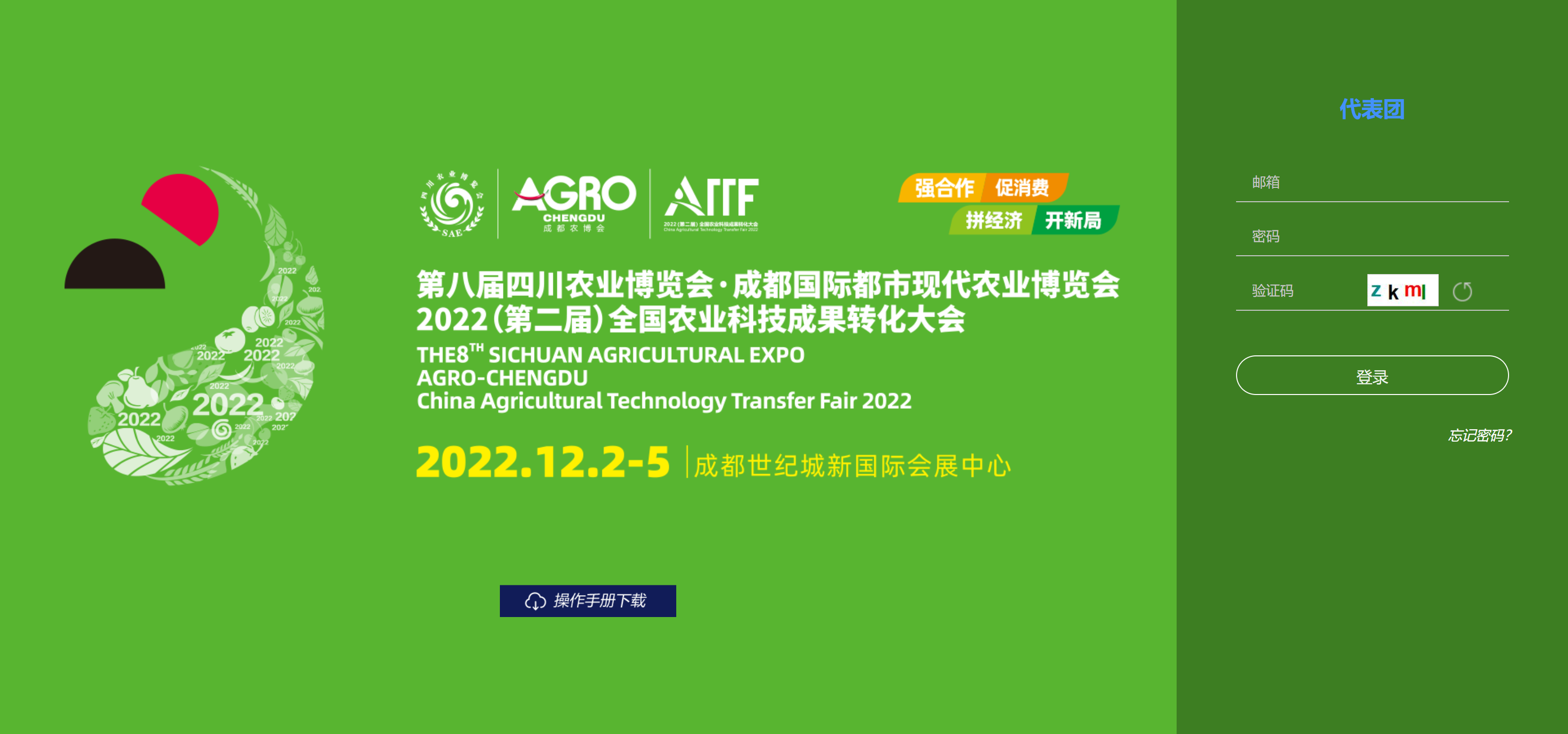 二、代表团网上自服务系统操作说明代表团登录系统后会显示如下界面，代表团可添加多个联系人，可为参展人员、专业观众、媒体记者及其他参会人员申办证件、申办车辆证件、团体会刊提交，以及账号密码修改。*登录用户名请使用创建代表团账号的联系人邮箱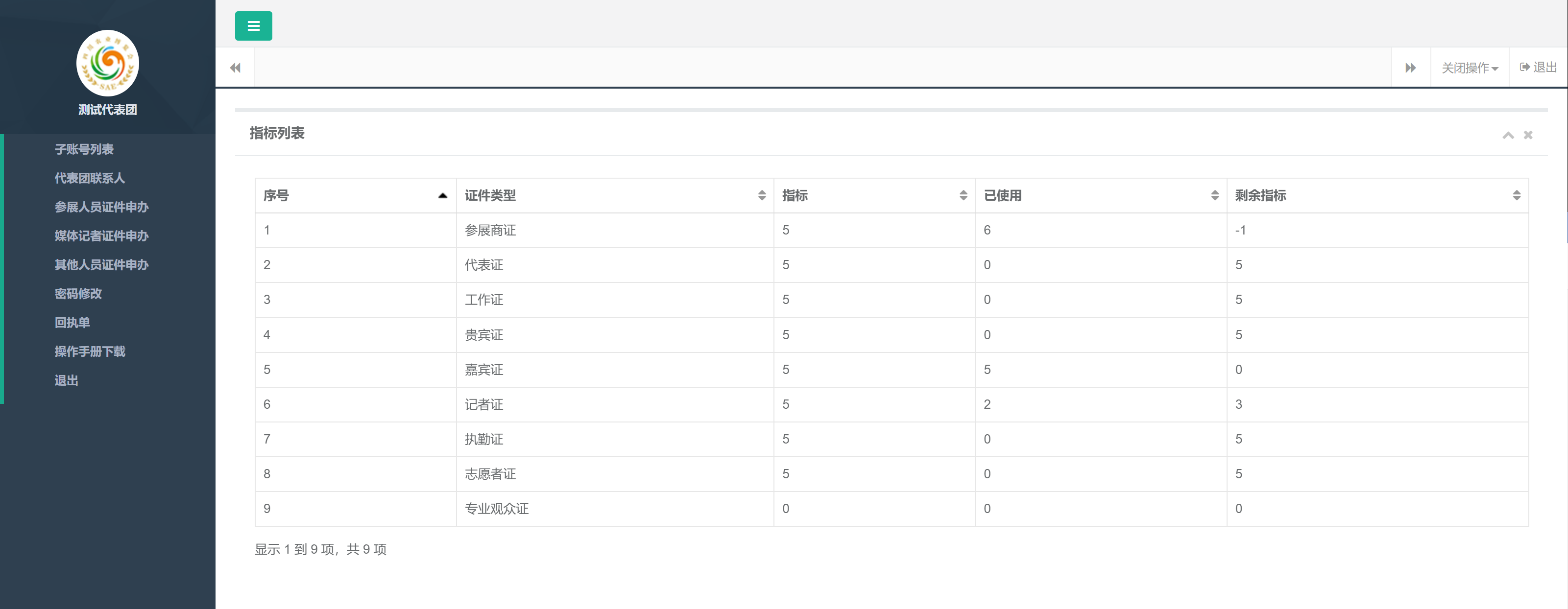 【找回密码】如忘记系统账号登陆密码，可以通过找回密码功能，找回系统登陆密码，具体操作如下：点击“忘记密码”按钮，进入找回密码页面，输入联系人邮箱及手机号，点击“发送”按钮，系统会将密码发送至代表团联系人的手机及邮箱中。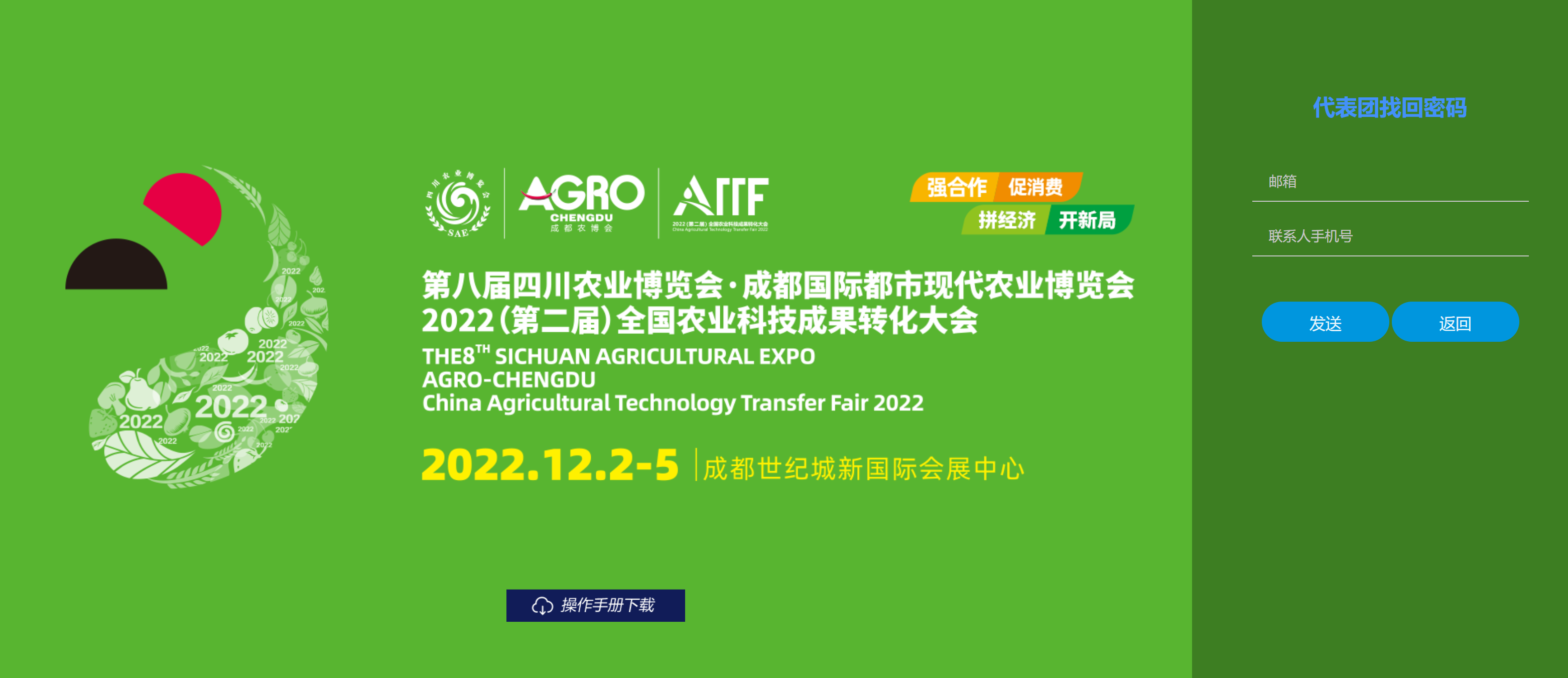 【系统登录首页：指标列表】代表团登录系统后会显示系统首页-指标列表页面，显示代表团可以申请的人员及车辆证件种类、证件指标总数、已使用指标数，以及剩余指标数。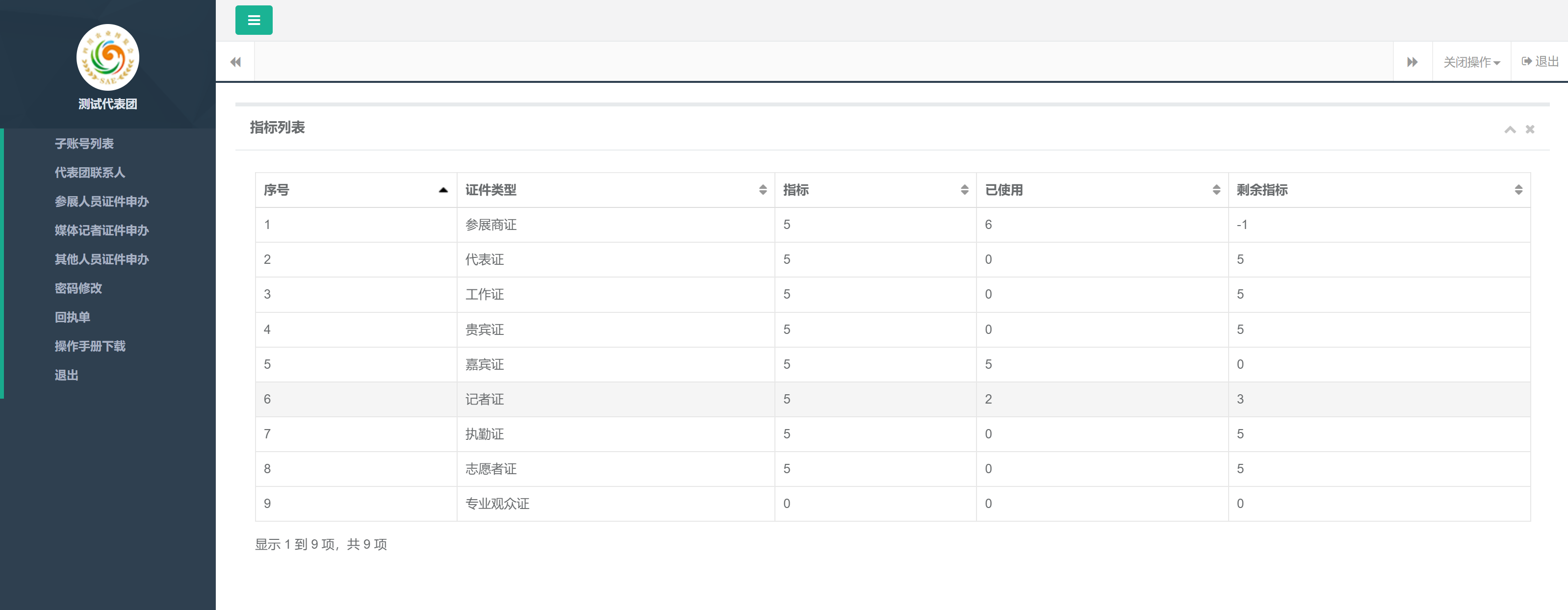 【子账号列表】可在此菜单创建代表团子账号，可进行子账号指标分配，指标分配总额不能超过代表团证件指标总额。创建子账号需填写子账号名称、邮箱、手机号；邮箱为子账号账户名，手机号为密码。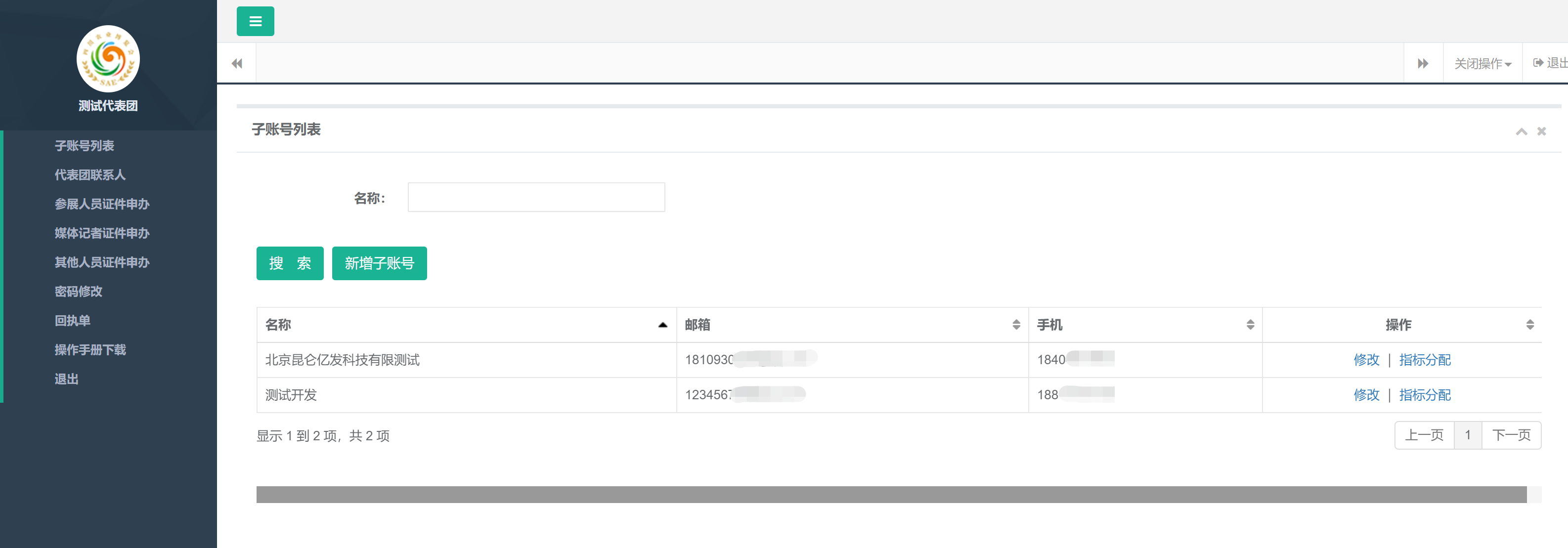 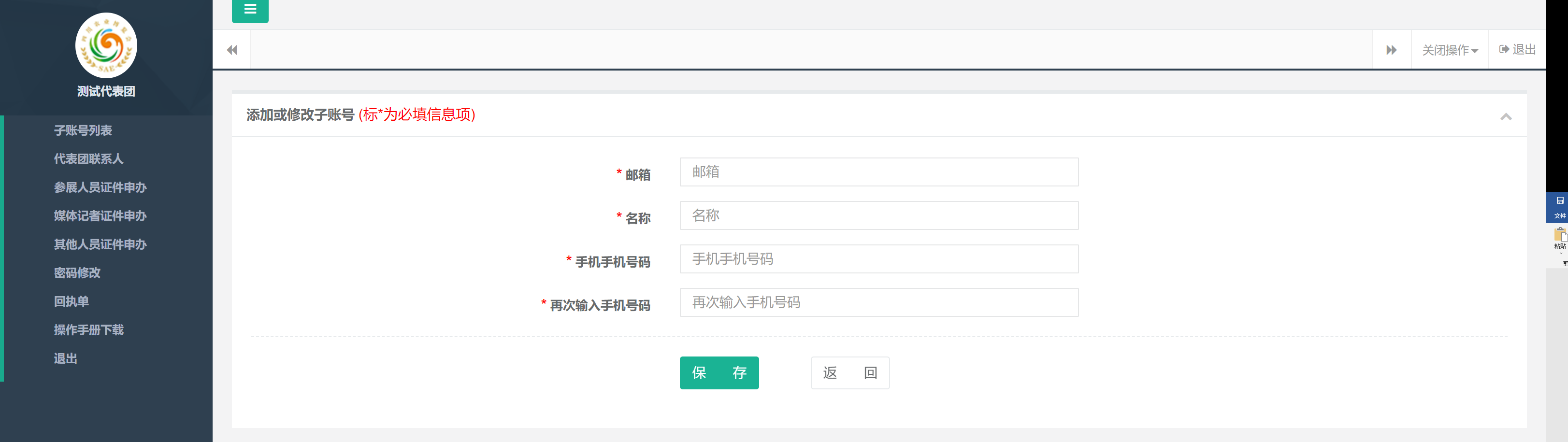 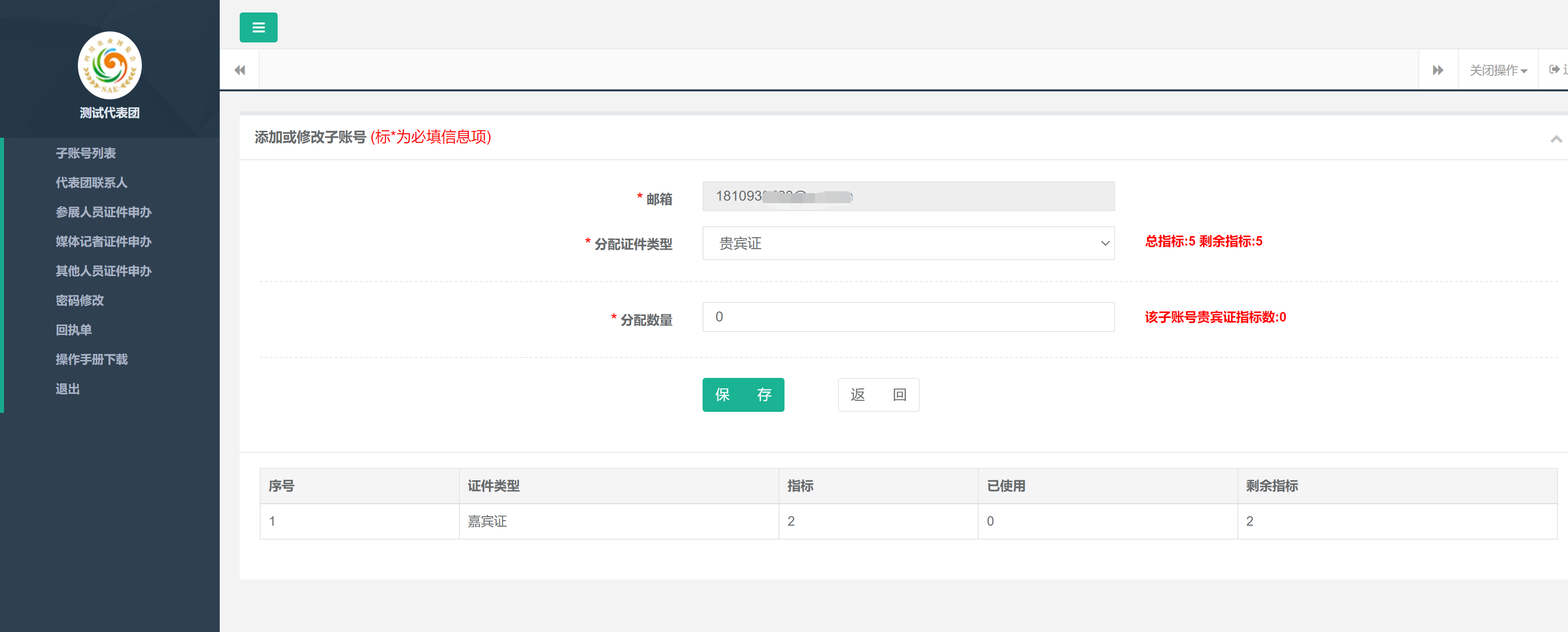 【代表团联系人】1、新增：在“代表团联系人”页面，点击“新增”按钮，在信息录入页面填写联系人相关信息，包括：联系人姓名、联系人职务、移动电话、电子邮箱、备注等，录入完成后点击页面下方“保存”按钮，完成联系人新增。（添加的联系人不能使用个人信息登录系统）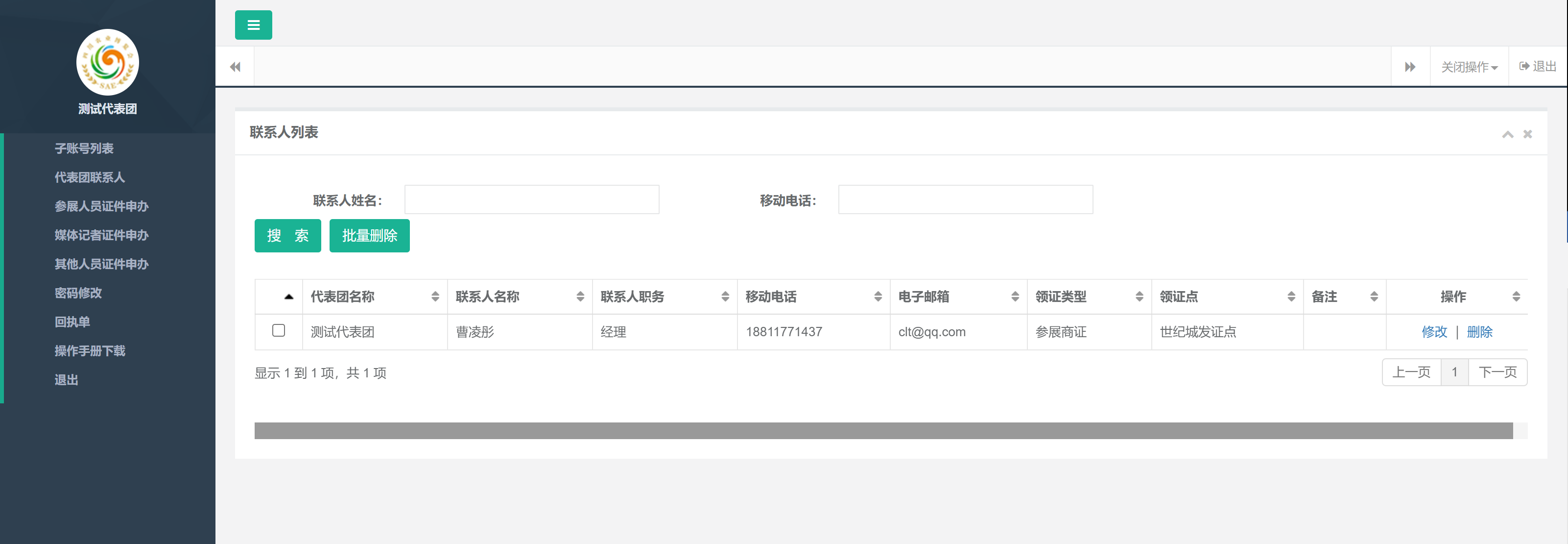 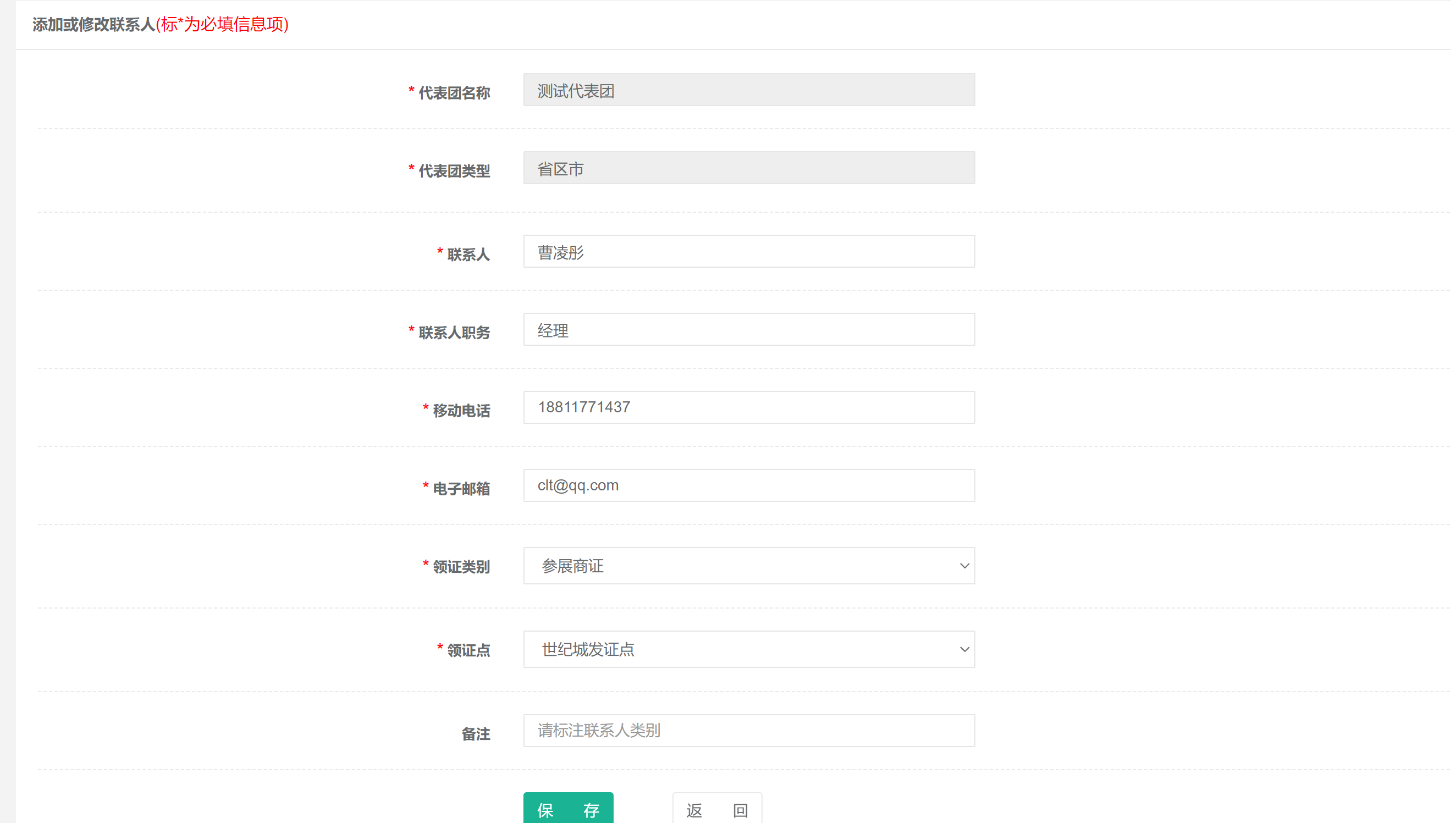 2、修改及删除：在“代表团联系人”页面，联系人列表中的“操作”列，点击“修改”进入联系人信息页面，修改信息后点击页面下方“保存”按钮完成联系人修改；点击“删除”，弹出确认删除提示框，点击“确定”按钮后完成联系人删除。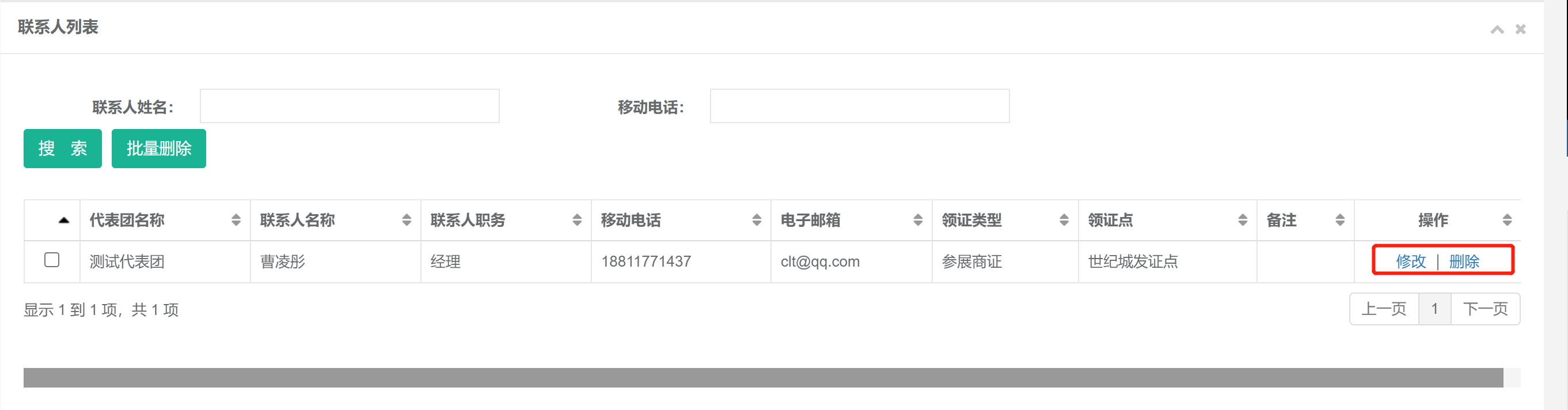 【参展人员证件申办】1、新增：在“参展人员证件申办”页面，点击“新增证件”按钮，在信息录入页面填写人员信息，包括：姓名、单位名称、展位号、手机、证件号等，完成录入后点击页面下方“保存”按钮完成参展证新增。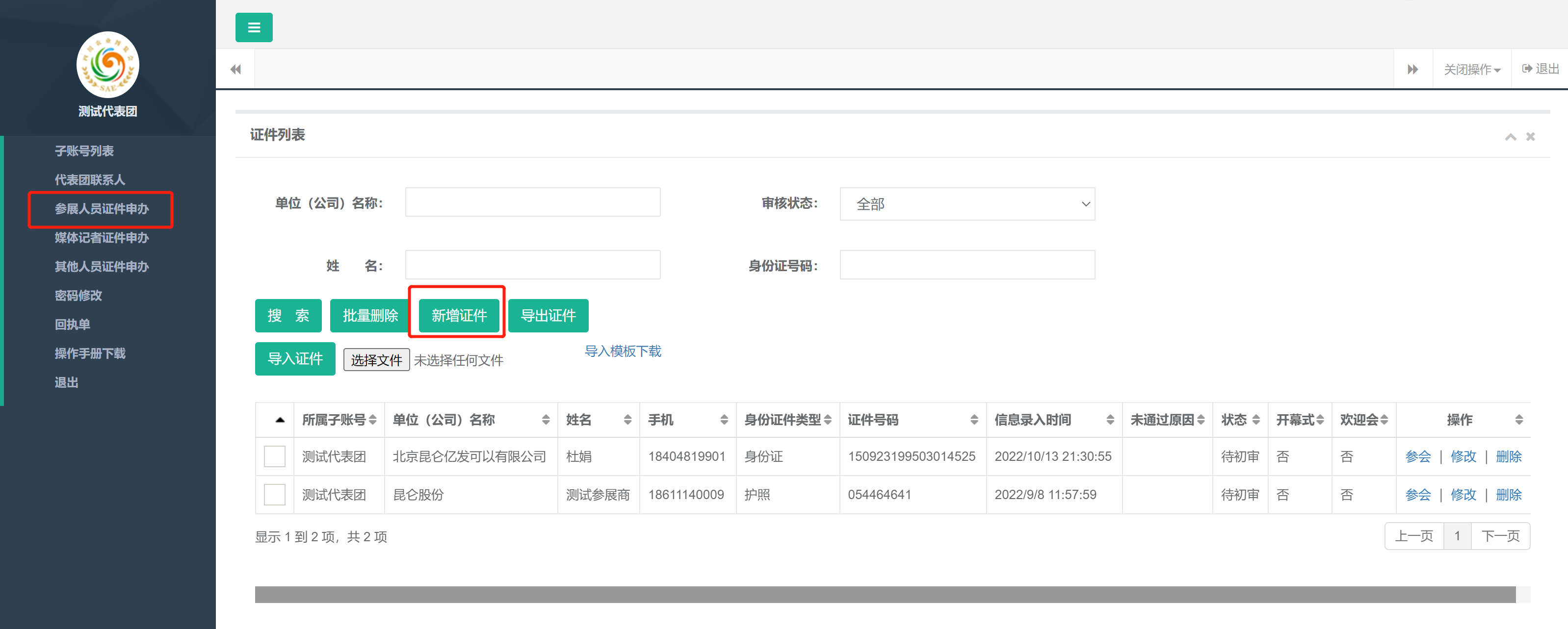 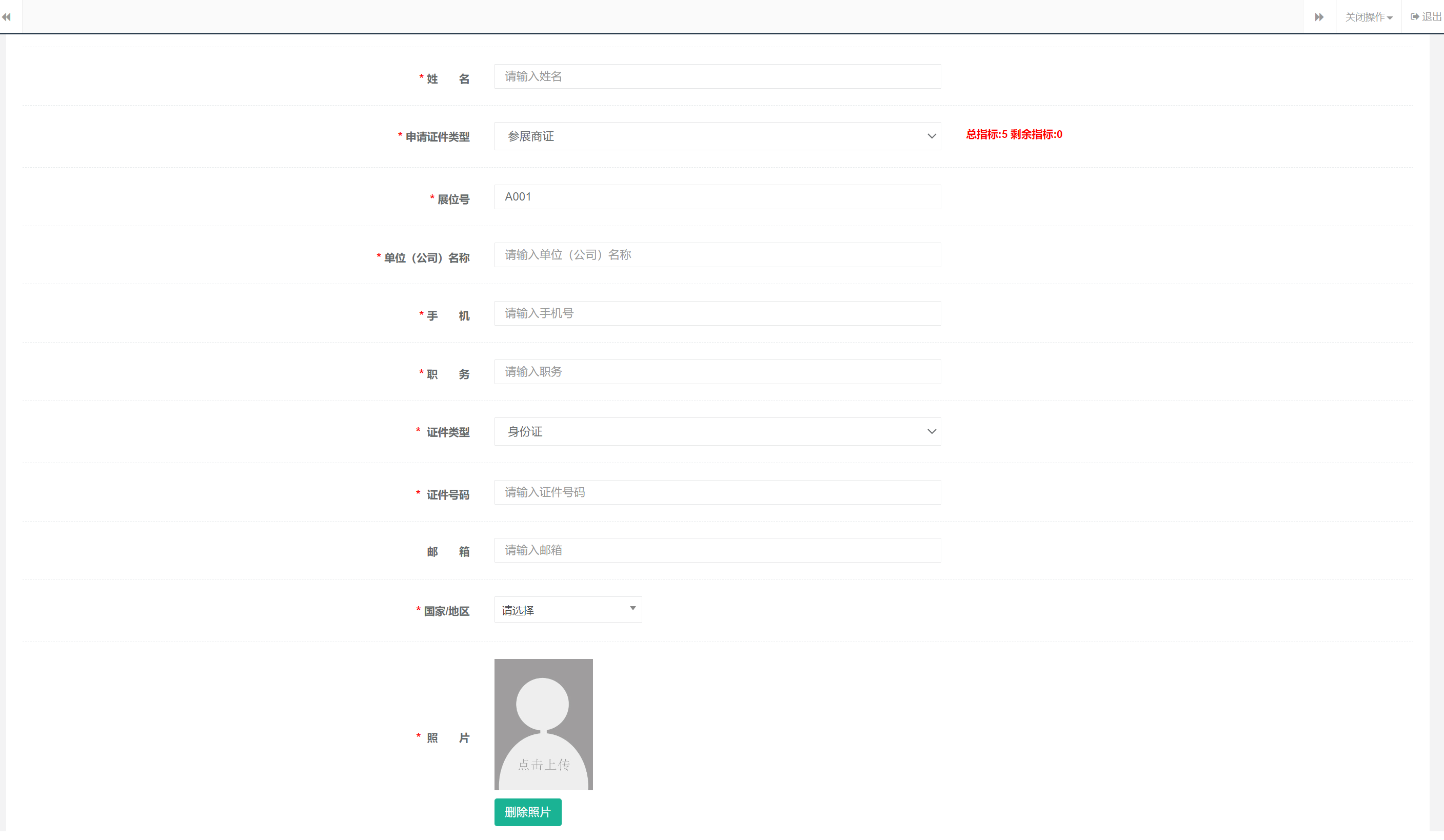 2、录入成功的参展人员证件信息会显示在证件列表中，审核状态为“待初审”。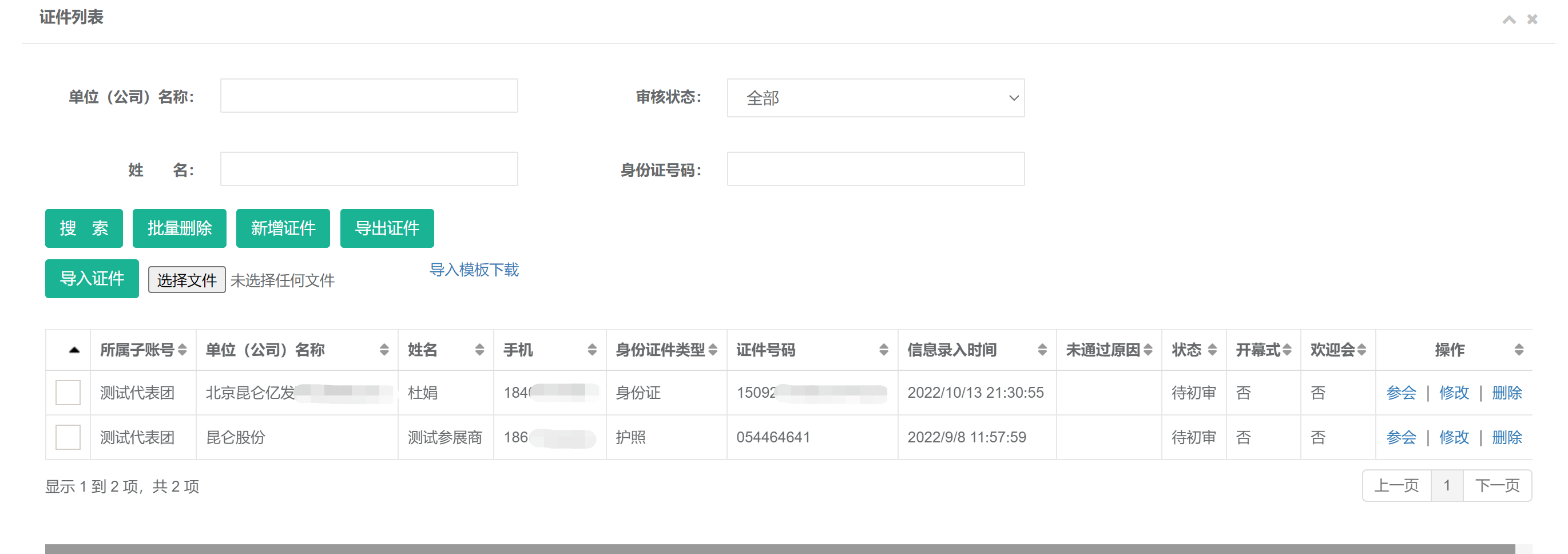 【参展人员证件修改】参展人员证件在“待初审”及“被退件”状态下可以进行信息修改操作。在“参展人员证件申办”页面、证件列表上方、根据审核状态，可批量查询出“待初审”及“被退件”的证件信息，点击“修改”进入信息修改页面，修改完成后点击页面下方“保存”按钮，完成参展人员证件修改，修改后证件审核状态自动变更为“待初审”。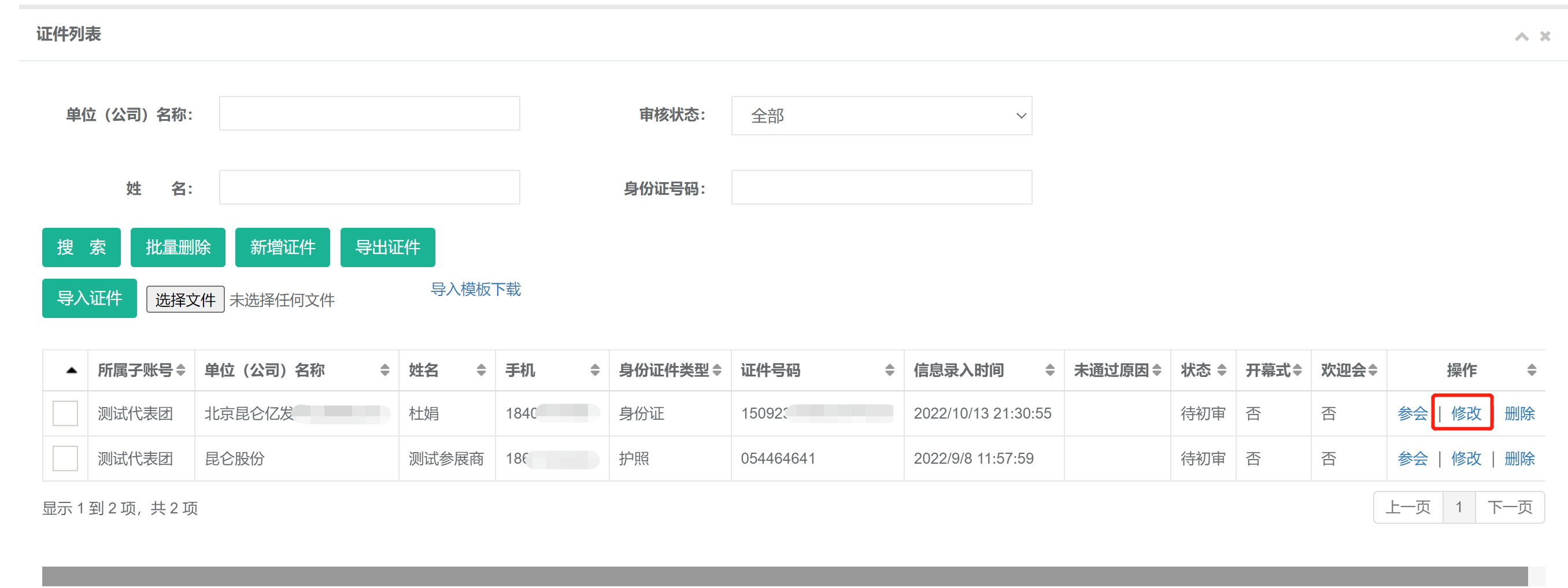 【参展人员证件批量导入】在“参展人员证件申办”页面，点击“导入模板下载”下载导入模板，按照模板提供的信息列添加人员信息，点击“选择文件”按钮选择上传模板，然后点击“导入证件” 按钮，等待上传结果提示，导入失败的证件可下载失败数据文件，失败文件中注明了上传失败的原因。*导入时请注意：1、批量导入数据请先下载数据导入模板； 2、身份证件类型请正确选择一项填写：身份证、护照、军官证、台胞证、港澳居民通行证、联合国护照、台湾居民通行证；3、国家及省份城市填写示范：“中国”，“四川”，“成都”，不可填写：XX市，XX省；4、批量导入仅可导入人员信息，照片无法导入。如需上传照片，请在完成导入后点击修改逐一添加照片；5、上传文件最大不可超过4MB。【非参展商证件申办】代表团下的非参展商证件包括专业观众证件、媒体记者证、其他证件（嘉宾证、贵宾证、指挥证、工作证等）、车辆证。在各菜单页面中可进行对证件的增删改查操作，具体操作方法请参照参展人员证件申办操作说明。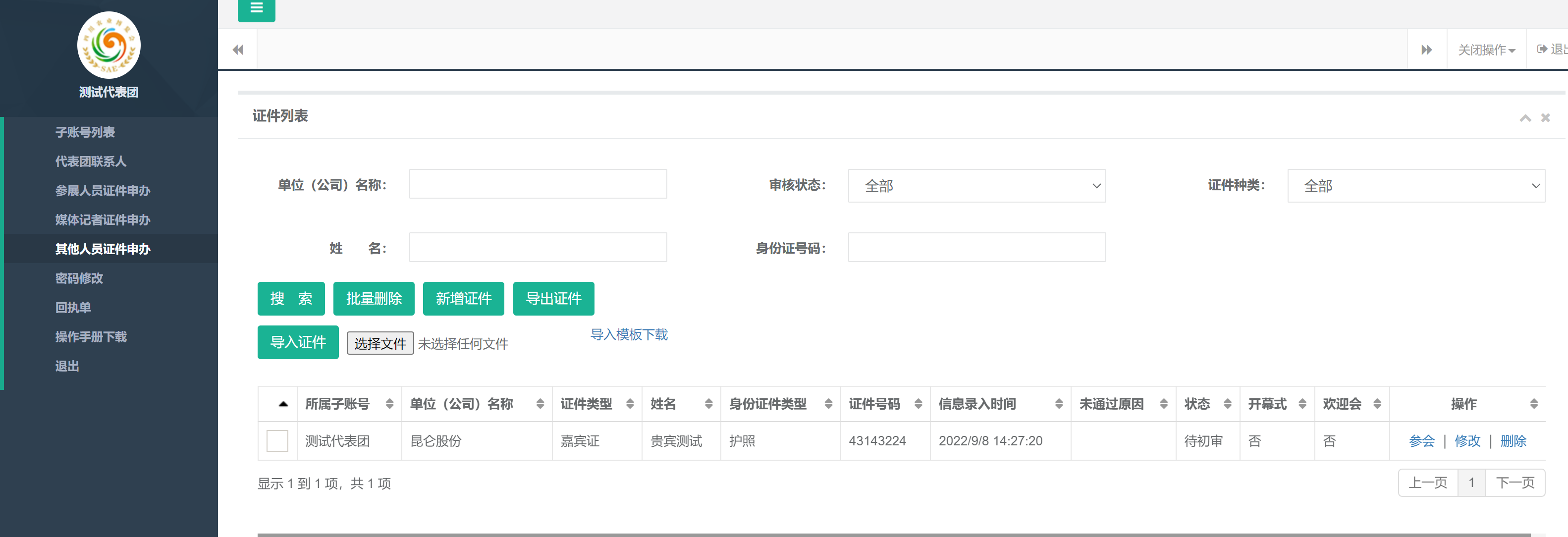 【密码修改】在“密码修改”页面，依次填写旧密码、新密码、确认新密码完成密码修改操作。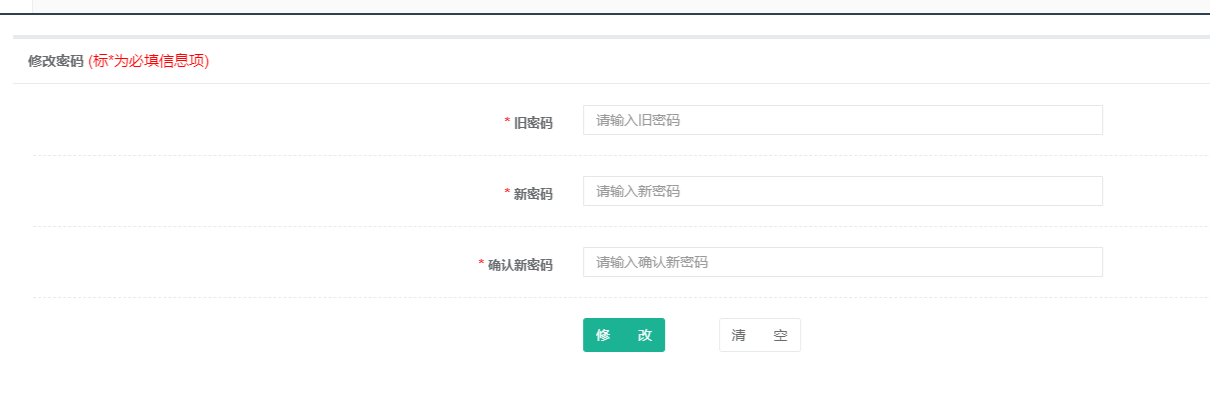 